Отчётность специалиста по размещению объявлений.Ссылка на размещённую вакансию  FLhttps://www.fl.ru/projects/3710863/nastroyka-kontekstnoy-reklamyi.htmlPrint Screen объявлния, чтоб обязательно была дата размещения вакансии.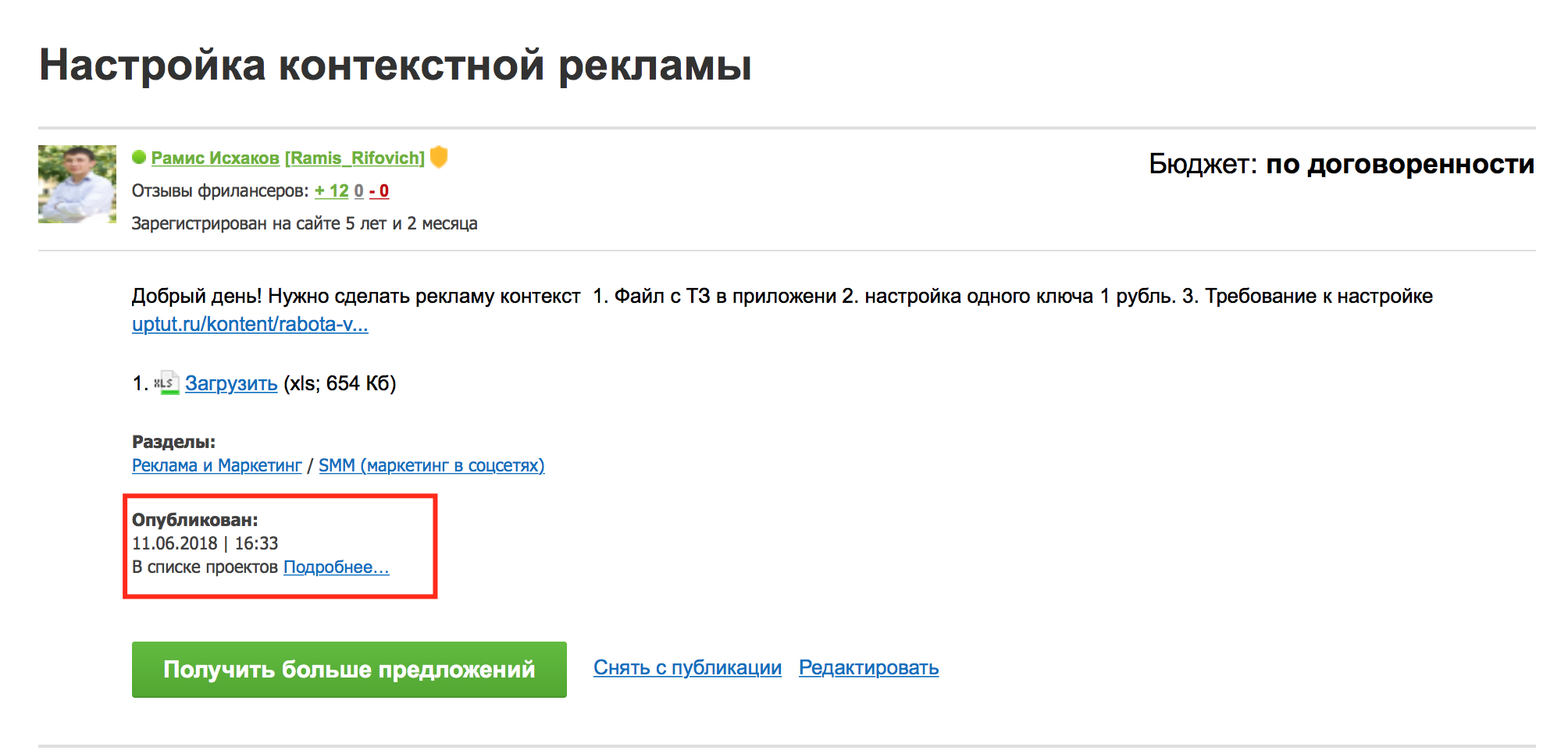 Ссылка на размещённую вакансию  Freelansim.ruИ так далее.